Lampiran 1.	Hasil identifikasi tumbuhaan Bit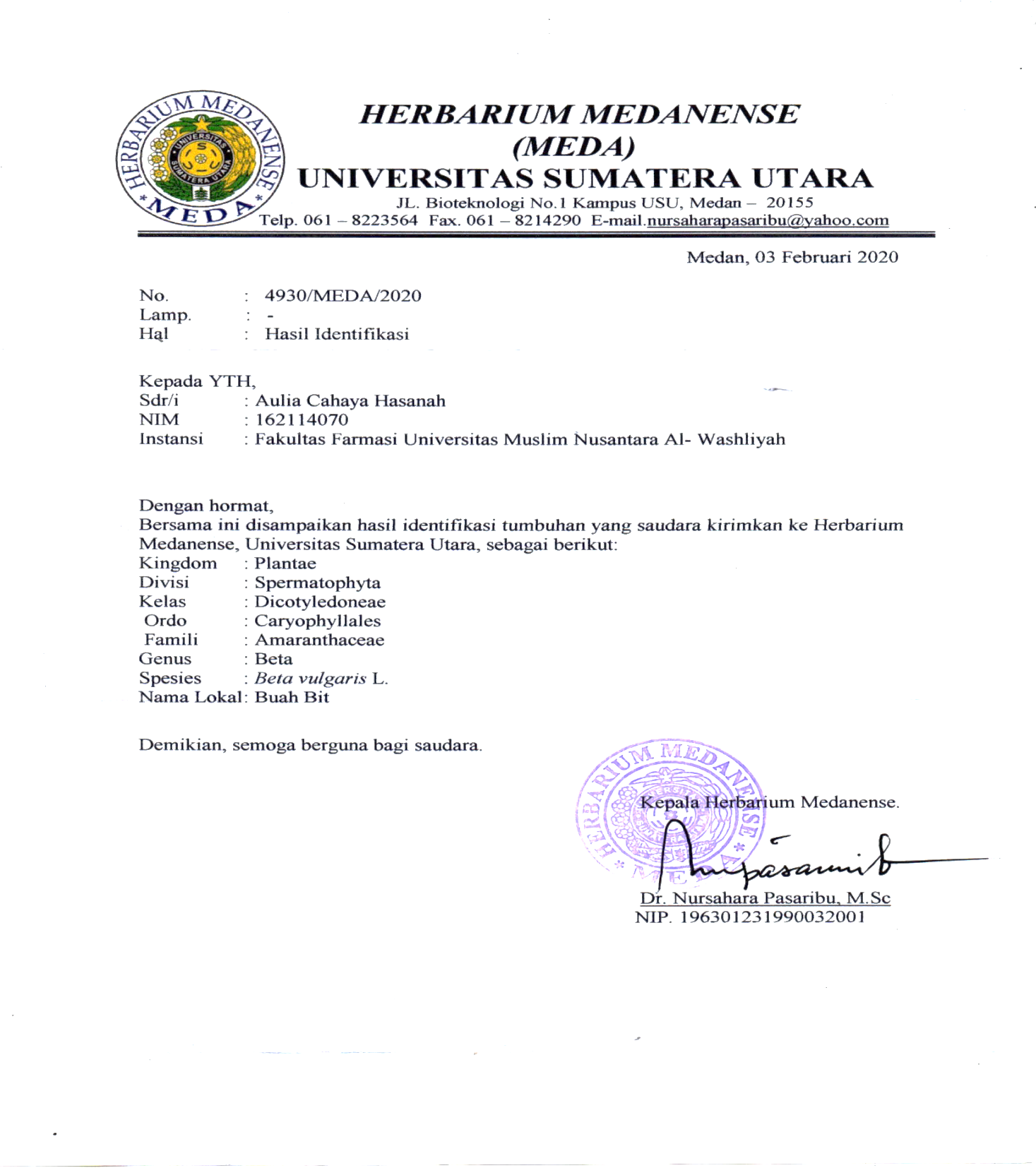 Lampiran 2.	Hasil identifikasi tumbuhaan rimpang kunyit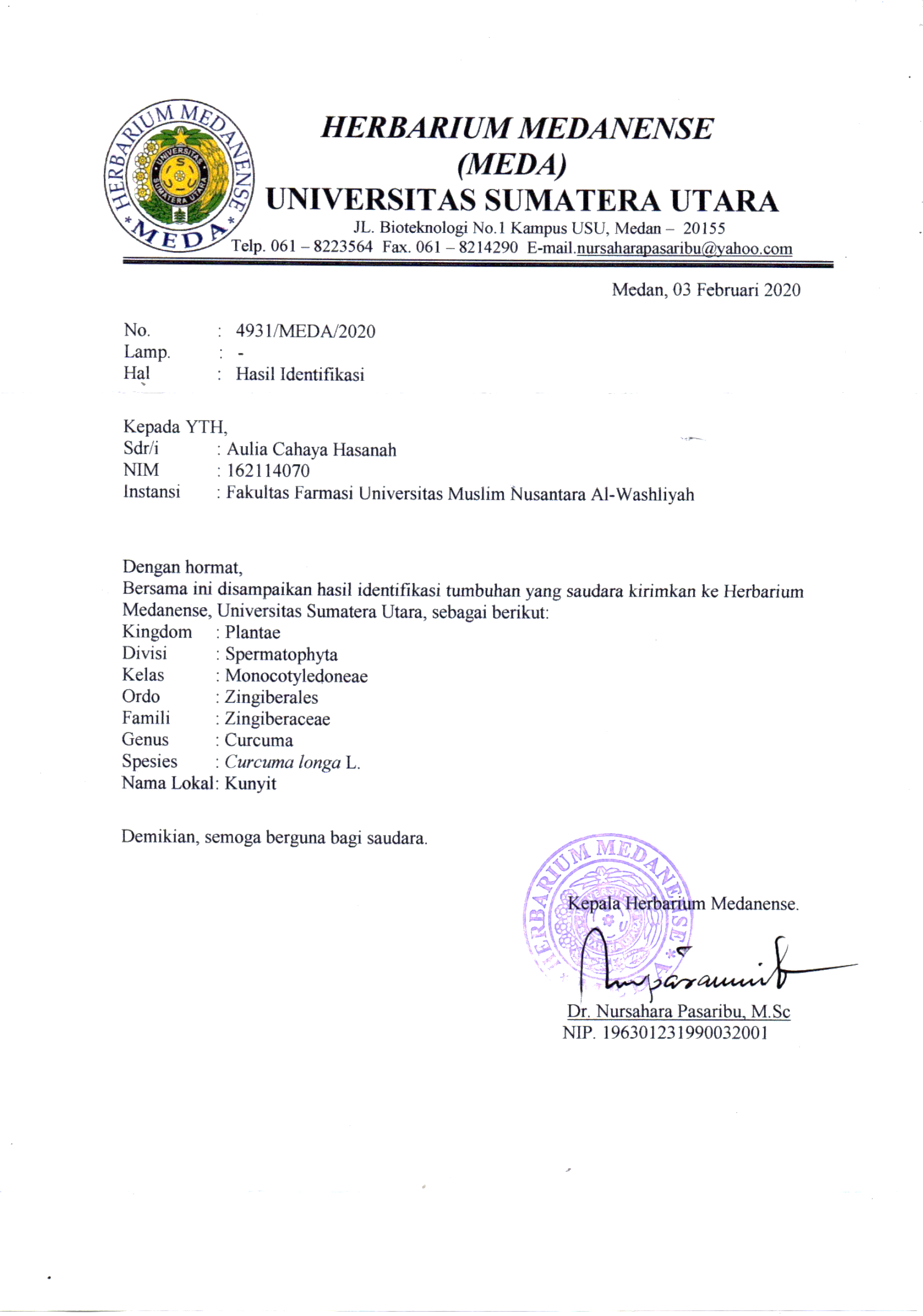 Lampiran 4.	Umbi bit dan rimpang kunyit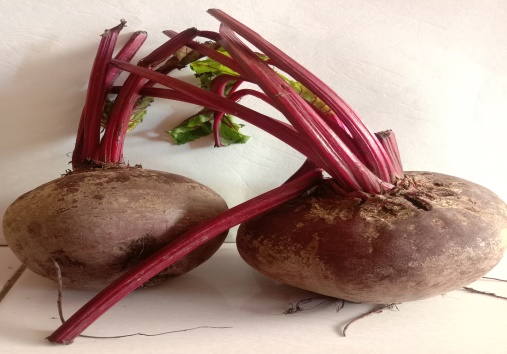 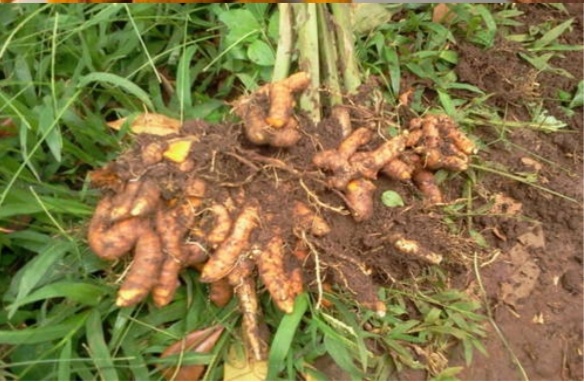                           Umbi bit                                                 Rimpang kunyit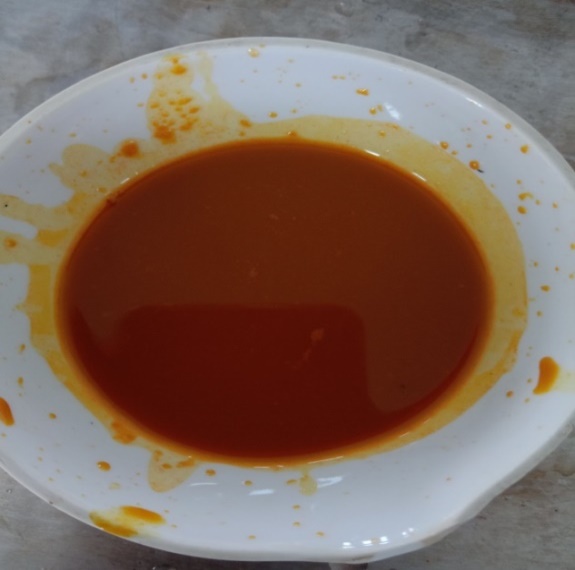 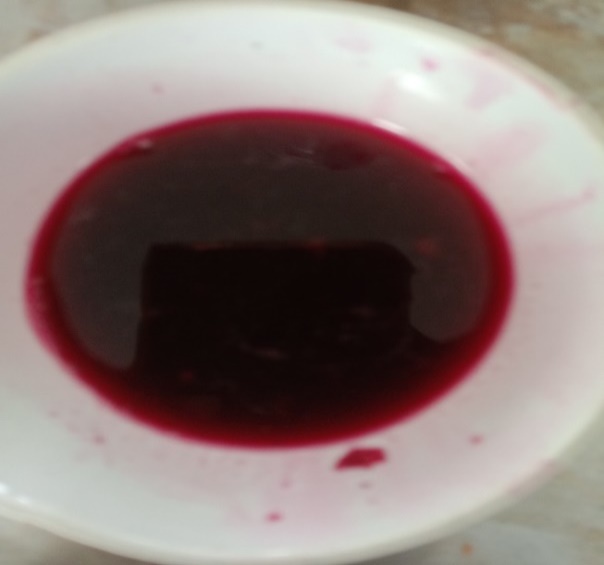                      Sari umbi bit                                             Sari kunyit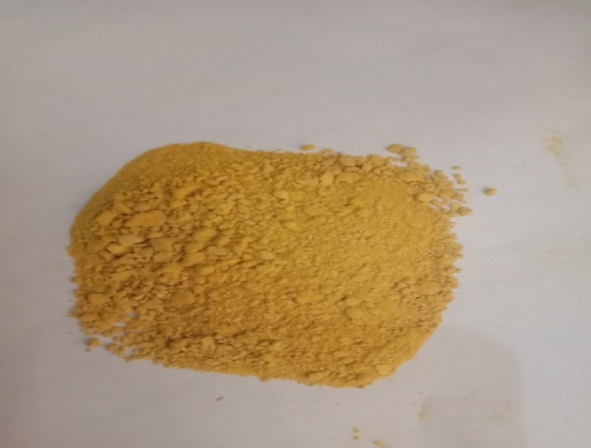 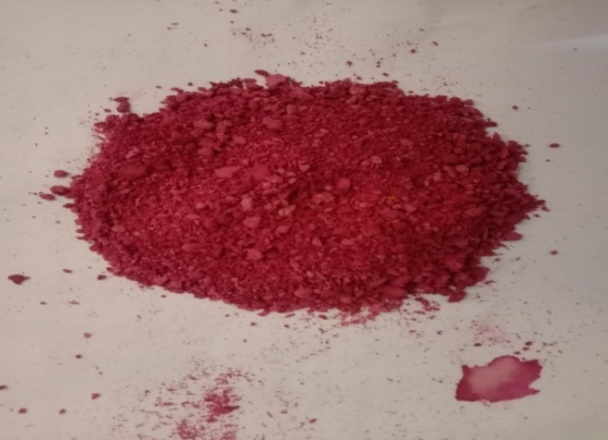                     Serbuk sari bit                                            Serbuk sari kunyitLampiran 5.	Sediaan eye shadow compact powder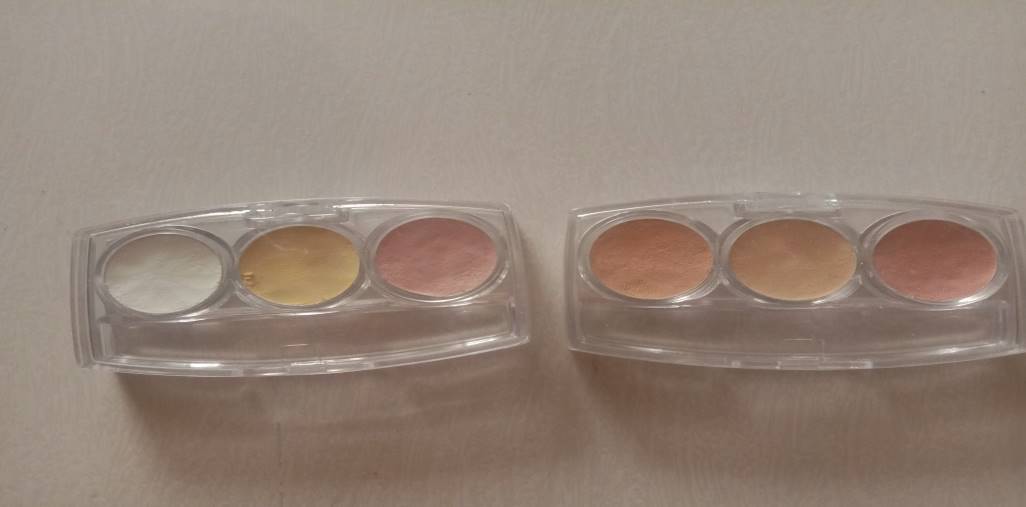                    F0         F1           F2                 F3               F4              F5Keterangan :F0 : Formula tanpa sari (blanko)F1 : Formula dengan konsentrasi sari rimpang  kunyit 30 %F2 : Formula dengan konsentrasi sari umbi bit 30%F3 : Formula dengan konsentrasi sari umbi bit 15 % dan rimpang kunyit 15%F4 : Formula dengan konsentrasi sari umbi bit 10% dan rimpang kunyit 20%F5 : Formula dengan konsentrasi sari umbi bit 20% dan rimpang kunyit 10%Lampiran 6.	Format surat pernyataan untuk uji iritasiSURAT PERNYATAANSaya yang bertanda tangan dibawah ini:Nama		:Umur		:Jenis Kelamin	:	Menyatakan bersedia menjadi panelis untuk uji iritasi dalam penelitian Aulia Cahaya Hasanah dengan judul Formulasi Sediaan Eye Shadow Compact Powder Dari Kombinasi Sari Umbi Bit  (Beta Vulgaris L.) Dan Kunyit (Curcuma domestica. Val) Sebagai Pewarna yang memenuhi kriteria sebagai panelis uji iritasi (Ditjen POM, 1985) sebagai berikut:	1. Wanita	2. Usia antara 20-30 tahun	3. Berbadan sehat jasmani dan rohani	4. Tidak memiliki riwayat penyakit alergi 	5. Menyatakan kesediaannya dijadikan panelis uji iritasiApabila terjadi hal-hal yang tidak diinginkan selama uji iritasi, panelis tidak akan menuntut kepada peneliti.	Demikian surat pernyataan ini dibuat, atas partisipasinya peneliti mengucapkan terimakasih.								Medan,  maret 2020								  (…………………)Lampiran 7.	Lembar kuisener uji hedonic testMohon kesediaan saudara / teman-teman untuk mengisikan jawabannya sesuai pendapatnyaUmur		:Perhatikan warna dari  masing-masing formula dan mohon diberi jawaban pada pernyataan.1. Bagaimana penilaian saudara/teman-teman mengenai warna sediaan dari      Eye Shadow Compact Powder  “Blanko” ini     a. STS		b. TS		c. KS		d. S		e. SS2. Bagaimana penilaian saudara/teman-teman mengenai warna sediaan dari 
      Eye Shadow Compact Powder SUB 30%:SRK 0% ini       a. STS		b. TS		c. KS		d. S		e. SS3.   Bagaimana penilaian saudara/teman-teman mengenai warna sediaan dari 
      Eye Shadow Compact Powder SUB 0%:SRK 30%  ini      a. STS		b. TS		c. KS		d. S		e. SS4. Bagaimana penilaian saudara/teman-teman mengenai warna sediaan dari  
      Eye Shadow Compact Powder SUB 15%:SRK 15% ini       a. STS		b. TS		c. KS		d. S		e. SS5. Bagaimana penilaian saudara/teman-teman mengenai warna sediaan dari 
      Eye Shadow Compact Powder SUB 10%:SRK 20%  ini       a. STS		b. TS		c. KS		d. S		e. SS6.  Bagaimana penilaian saudara/teman-teman mengenai warna sediaan dari  
        Eye Shadow Compact Powder SUB 20%:SRK 10% ini         a. STS		b. TS		c. KS		d. S		e. SSKeterangan :STS	= Sangat Tidak Suka                    S	= SukaTS	= Tidak Suka                               SS	= Sangat SukaKS	= Kurang SukaLampiran 7. (Lanjutan)Mohon kesediaan saudara / teman-teman untuk mengisikan jawabannya sesuai pendapatnyaUmur		:Perhatikan Aroma dari masing-masing formula dan mohon diberi jawaban pada pernyataan.1. Bagaimana penilaian saudara/teman-teman mengenai aroma sediaan dari      Eye Shadow Compact Powder  “Blanko” ini     a. STS		b. TS		c. KS		d. S		e. SS2. Bagaimana penilaian saudara/teman-teman mengenai aroma sediaan dari 
      Eye Shadow Compact Powder SUB 30%:SRK 0% ini      a. STS		b. TS		c. KS		d. S		e. SS3. Bagaimana penilaian saudara/teman-teman mengenai aroma sediaan dari 
      Eye Shadow Compact Powder SUB 0%:SRK 30%  ini       a. STS		b. TS		c. KS		d. S		e. SS4.  Bagaimana penilaian saudara/teman-teman mengenai aroma sediaan dari  
        Eye Shadow Compact Powder SUB 15%:SRK 15% ini         a. STS		b. TS		c. KS		d. S		e. SS5.   Bagaimana penilaian saudara/teman-teman mengenai aroma sediaan dari 
         Eye Shadow Compact Powder SUB 10%:SRK 20%  ini         a. STS		b. TS		c. KS		d. S		e. SS6.   Bagaimana penilaian saudara/teman-teman mengenai aroma sediaan dari  
        Eye Shadow Compact Powder SUB 20%:SRK 10% ini         a. STS		b. TS		c. KS		d. S		e. SSKeterangan :STS	= Sangat Tidak Suka                    S	= SukaTS	= Tidak Suka                               SS	= Sangat SukaKS	= Kurang SukaLampiran 7. (Lanjutan)Mohon kesediaan saudara / teman-teman untuk mengisikan jawabannya sesuai pendapatnyaUmur		:Perhatikan Bentuk/Konsistensidari masing-masing formula dan mohon diberi jawaban pada pernyataan.1. Bagaimana penilaian saudara/teman-teman mengenai bentuk sediaan dari      Eye Shadow Compact Powder  “Blanko” ini     a. STS		b. TS		c. KS		d. S		e. SS2. Bagaimana penilaian saudara/teman-teman mengenai bentuk sediaan dari 
     Eye Shadow Compact Powder SUB 30%:SRK 0% ini        a. STS		b. TS		c. KS		d. S		e. SS3. Bagaimana penilaian saudara/teman-teman mengenai bentuk sediaan dari 
     Eye Shadow Compact Powder SUB 0%:SRK 30%  ini         a. STS		b. TS		c. KS		d. S		e. SS4. Bagaimana penilaian saudara/teman-teman mengenai bentuk sediaan dari  
      Eye Shadow Compact Powder SUB 15%:SRK 15% ini       a. STS		b. TS		c. KS		d. S		e. SS5.Bagaimana penilaian saudara/teman-teman mengenai bentuk sediaan dari 
         Eye Shadow Compact Powder SUB 10%:SRK 20%  ini         a. STS		b. TS		c. KS		d. S		e. SS6. Bagaimana penilaian saudara/teman-teman mengenai bentuk sediaan dari  
     Eye Shadow Compact Powder SUB 20%:SRK 10% ini        a. STS		b. TS		c. KS		d. S		e. SSKeterangan :STS	= Sangat Tidak Suka                    S	= SukaTS	= Tidak Suka                               SS	= Sangat SukaKS	= Kurang SukaLampiran 8.	Hasil perhitungan uji kesukaan warnaLampiran 8. (Lanjutan)Standar deviasi (SD) =Standar deviasi (SD)=   = 0.7915  Rentang nilai kesukaan dari eye shadow compact powder:= Nilai rata-rata (–0,7915  µ Nilai rata-rata (+0,7915= 3,1667-0,7915  µ  3,1667+ 0,7915= 2,3752  µ  3, 9582Dengan cara yang sama dihitung nilai rata-rata, nilai standar deviasi, dan rentang kesukaan untuk  F1, F2, F3, F4 dan F5 terhadap uji kesukaan pada warna, aroma, bentuk/konsistensi, dan kemudahan pengolesan. Data dapat dilihat pada tabel-tabel  berikut :    Lampiran 9.	Data uji kesukaan (hedonic test) pada warnaLampiran 10.	Data hasil uji kesukaan (hedonic test) pada  bentukLampiran 11.	Data hasil uji kesukaan (hedonic test) pada aromaNilai Kesukaan Pada F0Nilai Kesukaan Pada F0Nilai Kesukaan Pada F0Nilai Kesukaan Pada F0PanelisKodeNilai (Xi)(Xi-)(Xi-)2KodeNilai (Xi)(Xi-)(Xi-)21KS3-0,16670,02782KS3-0,16670,02783KS3-0,16670,02784KS3-0,16670,02785TS2-1,16671,36126S40,83330,69447TS2-1,16671,36128S40,83330,69449S40,83330,694410KS3-0,16670,027811S40,83330,694412S40,83330,694413S40,83330,694414KS3-0,16670,027815SS51,83333,360916S40,83330,694417KS3-0,16670,027818S40,83330,694419S40,83330,694420KS3-0,16670,027821KS3-0,16670,027822KS3-0,16670,027823KS3-0,16670,027824TS2-1,16671,361225KS3-0,16670,027826KS3-0,16670,027827KS3-0,16670,027828TS2-1,16671,361229TS2-1,16671,361230TS2-1,16671,3612 = 95 = 3,1667 =  18,1669 = 0,6056PanelisData Hasil Uji Kesukaan Warna Dari SediaanData Hasil Uji Kesukaan Warna Dari SediaanData Hasil Uji Kesukaan Warna Dari SediaanData Hasil Uji Kesukaan Warna Dari SediaanData Hasil Uji Kesukaan Warna Dari SediaanData Hasil Uji Kesukaan Warna Dari SediaanData Hasil Uji Kesukaan Warna Dari SediaanData Hasil Uji Kesukaan Warna Dari SediaanData Hasil Uji Kesukaan Warna Dari SediaanData Hasil Uji Kesukaan Warna Dari SediaanData Hasil Uji Kesukaan Warna Dari SediaanData Hasil Uji Kesukaan Warna Dari SediaanPanelisBlanko (f0)Blanko (f0)Eye shadow SUB 30%Eye shadow SUB 30%Eye shadow SRK 30%Eye shadow SRK 30%Eye shadow SUB 15%:SRK 15%Eye shadow SUB 15%:SRK 15%Eye shadow SUB 10% : SRK 20%Eye shadow SUB 10% : SRK 20%Eye shadow SUB 20% : SRK 10%Eye shadow SUB 20% : SRK 10%PaneliskodenilaikodeNilaikodeNilaikodenilaikodeNilaikodenilai1KS3S4S5S4KS3SS52KS3S4KS3SS5S4SS53KS3SS5S4S4S4S44KS3S4S4SS5TS2SS55TS2KS3SS5S4TS2SS56S4S4TS2SS5KS3SS57TS2S4TS2S4S4S48S4SS5KS3SS5KS3SS59S4S4S4S4S4S410KS3S4S4SS5SS5SS511S4KS3SS5SS5KS3S412S4S4TS2S4S4S413S4SS5TS2S4KS3KS314KS3KS3KS3S4S4S415SS5S4KS3KS3SS5S416S4S4SS5SS5TS2SS517KS3S4KS3S4SS5SS518S4SS5S4SS5KS3KS319S4TS2TS2S4TS2S420KS3KS4TS2S4KS3SS521KS3SS5TS2SS5S4S422KS3KS3STS1S4KS3SS523KS3S4STS1S4S4S424TS2S4KS3SS5KS3SS525KS3KS3KS3S4SS5KS326KS3S4KS3S4S4SS527KS3SS5TS2KS3S4SS528TS2KS3S4S4KS3S429TS2S4TS2SS5S4S430TS2TS2KS3TS2KS3S4Rata-rata          3,166          3,1663,8663,8663,0333,0334,2334,2333,503,504,364,36SD    0,791    0,7910,8190,8191,1591,1590,7270,7270,9000,9000,660,66Rentang nilai kesukaan   2,3752sampai3,95822,3752sampai3,95823,0474             sampai4,6863,0474             sampai4,6861,8741 sampai 4,19251,8741 sampai 4,19253,5054 sampai 4,96133,5054 sampai 4,96132,5998 sampai 4,40022,5998 sampai 4,40023,698 sampai 5,03543,698 sampai 5,0354PanelisData Hasil Uji Kesukaan Bentuk Dari SediaanData Hasil Uji Kesukaan Bentuk Dari SediaanData Hasil Uji Kesukaan Bentuk Dari SediaanData Hasil Uji Kesukaan Bentuk Dari SediaanData Hasil Uji Kesukaan Bentuk Dari SediaanData Hasil Uji Kesukaan Bentuk Dari SediaanData Hasil Uji Kesukaan Bentuk Dari SediaanData Hasil Uji Kesukaan Bentuk Dari SediaanData Hasil Uji Kesukaan Bentuk Dari SediaanData Hasil Uji Kesukaan Bentuk Dari SediaanData Hasil Uji Kesukaan Bentuk Dari SediaanData Hasil Uji Kesukaan Bentuk Dari SediaanPanelisBlanko (f0)Blanko (f0)Eye shadow SUB 30%Eye shadow SUB 30%Eye shadow SRK 30%Eye shadow SRK 30%Eye shadow SUB 15%:SRK 15%Eye shadow SUB 15%:SRK 15%Eye shadow SUB 10% : SRK 20%Eye shadow SUB 10% : SRK 20%Eye shadow SUB 20% : SRK 10%Eye shadow SUB 20% : SRK 10%PaneliskodenilaikodenilaiKodenilaikodenilaikodenilaikodenilai1S4TS2KS3KS3KS3KS42S4KS3S4SS5SS5KS53KS3S4S4S4S4SS54S4SS5S4S4KS3S45KS3S4KS3SS5KS3S46KS3KS3STS1S4TS2SS57KS3TS2S4SS5S4S48S4S4KS3SS5KS3KS49KS3KS3SS5TS2S4S410KS3TS2KS3S4KS3TS311TS2S4KS3KS3TS2SS512TS2SS5S4S4TS2TS513TS2S4TS2KS3KS3S414S4S4SS5S4TS2SS515TS2KS3S4TS2KS3KS316KS3S4SS5S4S4KS517KS3SS5KS3S4S4S418KS3KS3S4TS2KS3SS519TS2KS3SS5KS3TS2TS420TS2TS2KS3TS2TS2KS421KS3TS2SS5KS3KS3TS522S4TS2S4S4TS2SS523STS1STS1KS3TS2SS5S424KS3TS2S4S4S4SS525KS3KS3S4S4S4S426TS2KS3KS3KS3KS3TS427TS2KS3SS5KS3SS5S428S4TS2SS5SS5TS2SS529KS3S4S4TS2SS5TS430KS3STS1S4S4TS2KS3Rata-rata2,92,93,063,063,7663,7663,203,203,533,534,34,3SD0,8030,8031,111,110,9710,9711,031,031,001,000,650,65Rentang nilai kesukaan2,097 sampai 3,7032,097 sampai 3,7031,9546 sampai 4,17881,9546 sampai 4,17882,7953 sampai 4,73812,7953 sampai 4,73812,5253 sampai 4,54132,5253 sampai 4,54132,1694 sampai 4,23062,1694 sampai 4,23063,6487 sampai 4,95133,6487 sampai 4,9513PanelisData Hasil Uji Kesukaan Aroma Dari SediaanData Hasil Uji Kesukaan Aroma Dari SediaanData Hasil Uji Kesukaan Aroma Dari SediaanData Hasil Uji Kesukaan Aroma Dari SediaanData Hasil Uji Kesukaan Aroma Dari SediaanData Hasil Uji Kesukaan Aroma Dari SediaanData Hasil Uji Kesukaan Aroma Dari SediaanData Hasil Uji Kesukaan Aroma Dari SediaanData Hasil Uji Kesukaan Aroma Dari SediaanData Hasil Uji Kesukaan Aroma Dari SediaanData Hasil Uji Kesukaan Aroma Dari SediaanData Hasil Uji Kesukaan Aroma Dari SediaanData Hasil Uji Kesukaan Aroma Dari SediaanPanelisBlankoBlankoEye shadow SUB 30%Eye shadow SUB 30%Eye shadow SRK 30%Eye shadow SRK 30%Eye shadow SUB 15%:SRK 15%Eye shadow SUB 15%:SRK 15%Eye shadow SUB 10% : SRK 20%Eye shadow SUB 10% : SRK 20%Eye shadow SUB 10% : SRK 20%Eye shadow SUB 20% : SRK 10%Eye shadow SUB 20% : SRK 10%PaneliskodenilaikodenilaiKodeNilaiKodenilainilaikodenilaikodeNlai1KS3S4SS5KS33KS3S42STS1KS3S4KS33TS2S43TS2S4KS3S44TS2SS54TS2KS3S4S44S4S45TS2TS2KS3S44KS3S46TS2KS3TS2TS22TS2SS57KS3TS2KS3KS33S4S48TS2KS3KS3S44KS3KS39TS2S4TS2KS33S4S410STS1KS3KS3S44KS3S411STS1S4S4S44SS5S412STS1KS3TS2TS22TS2S413STS1S4SS5S44S4SS514TS2S4KS3TS22TS2S415TS2KS3TS2KS33STS1KS316TS2S4S4S44KS3SS517TS2KS3S4S44TS2SS518STS1TS2S4SS55KS3S419TS2S4KS3TS22KS3SS520STS1KS3TS2KS33KS3SS521TS2KS3STS1SS55TS2SS522KS3TS2TS2S44TS2S423KS3TS2KS3TS22KS3SS524TS2S4TS2S44TS2KS325KS3STS1S4S44SS5S426TS2KS3TS2TS22S4S427STS1STS1TS2S44KS3SS528TS2TS2S4KS33KS3KS329STS1STS1TS2SS55KS3S430STS1KS3SS5S44S4SS5Rata-rata1,831,832,92,93,0663,0663,463,463,462,962,964,234,23SD0,6980,6980,950,951,0801,0800,930,930,930,960,960,670,67Rentang nilai kesukaan      1,1344 sampai 2,53221,1344 sampai 2,53221,9405 sampai 3,83711,9405 sampai 3,83711,9861 sampai 4,14731,9861 sampai 4,14732,5396 sampai 4,40382,5396 sampai 4,40382,5396 sampai 4,40382,0024 sampai 3,9312,0024 sampai 3,9313,5544 sampai 4,91223,5544 sampai 4,9122